Jeunes Médecins Généralistes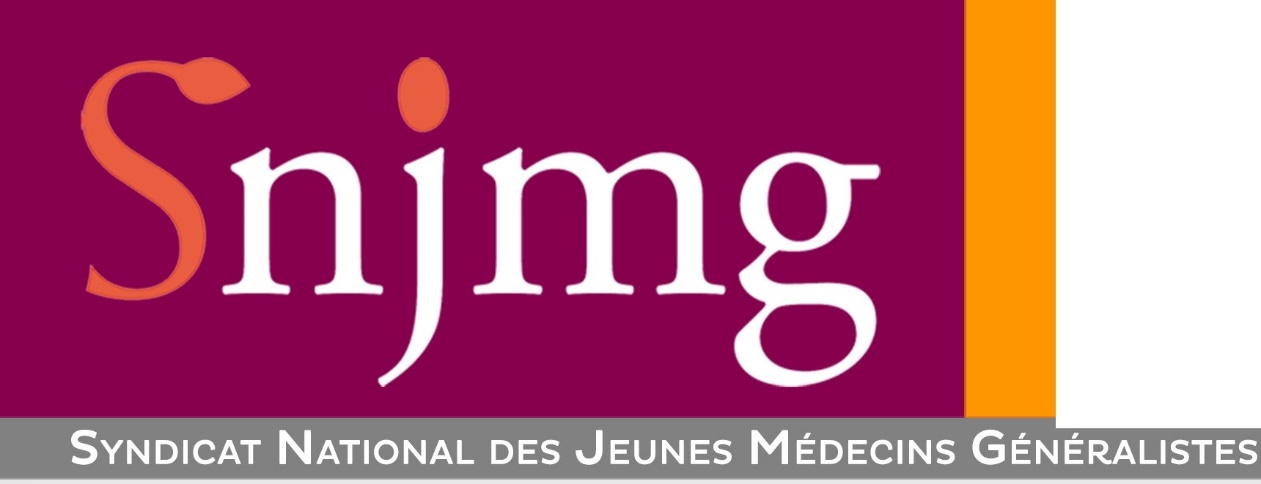 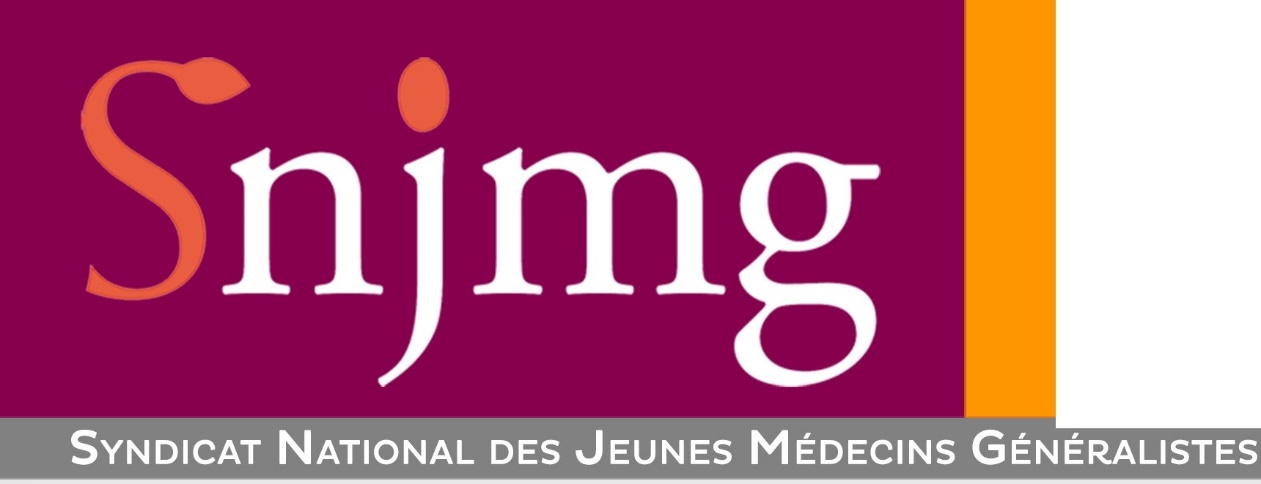 ASSISES	NATIONALESDES JEUNES MÉDECINS GÉNÉRALISTESLE SAMEDI 17 MARS 2018 À PARTIR DE 8H3068-70 BOULEVARD RICHARD LENOIR75011 PARISLOCAUX DE LA REVUE PRESCRIRECONFERENCES9h-10h : Nelly Thomas de l’UMDPC : L’examen psychomoteur du nourrisson10H30-13H00 : Cancer Rose : Controverse sur le dépistage du cancer du sein14h00-15H00 : Pour une Meuf : Soignantes, comment réagir et se défendre face au sexisme (pour des femmes étudiantes et professionnelles)15H30 – 16H30 : Introduction pratique au Plan de Formation nationale de la FFAB en anorexie et boulimie pour les Primo-Intervenants Présentation du Dr Nadia Mammar, psychiatre de l’enfant et de l’adolescent (Etablissement de santé mentale MGEN à Paris)16H30-17H30 : Pour une Meuf : Comment les patientes peuvent être victimes dans le soin ?ATELIERS09H00 – 10H00 : Les troubles psychiques et leurs traitements : bousculer les idées reçues pour mieux soigner par Madame Aude Caria (Psycom, Revue Prescrire)10H30 – 13H00 : Préparer son installation "libérale" en MG par le docteur David Azerad (SNJMG) et la société MadeForMed10H30 – 13H00 : Présentation du système de santé français et  du cadre administratif de l'Internat par le docteur Pierre Martin (SNJMG, MCS)14H00 – 15H00 : Les postes de MG dans l’Armée (Service de Santé des Armées)14H00 – 15H00 : Le Développement Professionnel Continu, un dispositif en appui à la stratégie nationale de santé et aux enjeux d’évolution des professions de santé  par Madame Michèle Lenoir-Salfati (Agence Nationale du DPC)15H30 – 16H30 : Le corps et le médecin, humaniser et déshumaniser le corps en MG par le Docteur Philippe Cornet (SFTG)15H30 – 16H30 : Présentation du système de santé français et  du cadre administratif de l'Internat par le docteur Pierre Martin (SNJMG, MCS)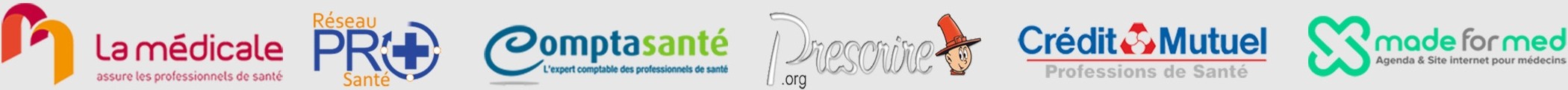 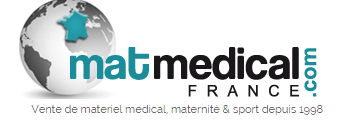 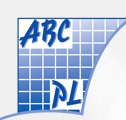 www.snjmg.org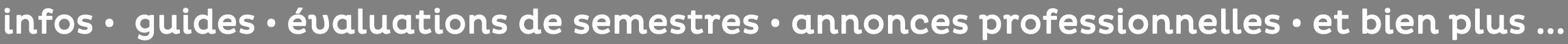 